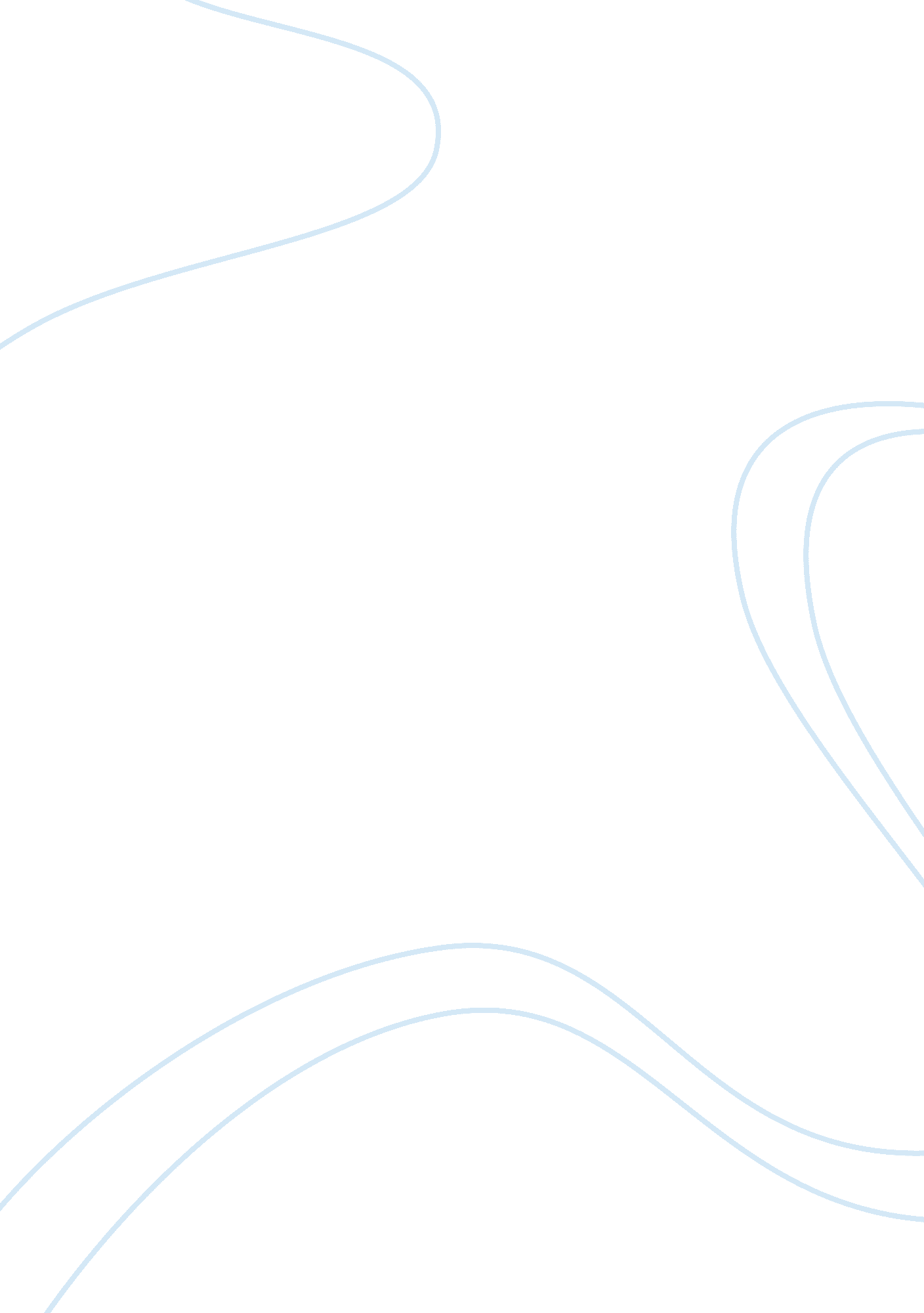 Compare and contrast: play and movie essay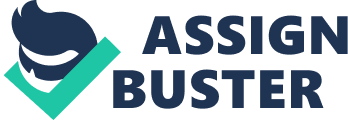 One of the most famous plays ever to hit Broadway, “ The Phantom of the Opera” written by Andrew Lloyd Webber, is a classic that no one can deny to be amazing. Its brilliant plot of a distorted musical genius that haunts an opera house in Paris and unconsciously helps a beautiful woman with her singing career and falls in love with her can seize anyone who watches it. Also, the dazzling music and setting launch the audience back into the time in which this incredible play takes place. But now a new version of this wonderful play has been created in the form of a movie that gives it a bit more spunk and pulls the audience, even more, into a grueling love triangle between a beautiful young actress and two men who would fight to the death for her affection. The Broadway version of this play has been preformed to over 100 million people in 22 countries in 113 cities around the entire world. There have been many other actors and actresses that have preformed this play but some of the most famous actors and actresses are Howard McGillin who plays the Phantom, Jennifer Hope Wills as Christine, and Tim Martine Gleason as Raoul. In the 2004 movie version of “ The Phantom of the Opera” Gerard Butler plays the Phantom, Emmy Rossum plays Christine, and Patrick Wilson plays Raoul. This translation of the original Broadway play have many of the same characteristics as the original version such as: the plot, setting, music, etc. ut also add in more contemporary effects to give it a more up to date mood. In a brief overview “ The Phantom of the Opera” entails a distorted musical genius, the phantom, which haunts an opera house in Paris hiding away in his secreted lair under the opera house. After many unexplainable events happen the lead actress refuses to perform and Christine takes her place and is a knock-out. After seeing this beautiful young actress with an amazing voice he continually comes to Christine and helps her with her singing. On the same night as her lead performance a childhood friend, Raoul is in the audience and emotions from the past run wild between Christine and Raoul. Extremely jealous of the other man in Christine’s life, the phantom lures Christine into his hidden lair where she learns his horrific secret. With only one man to help rescue her, Raoul is entangled in a never ending fight for Christine’s love. In so many ways the 2004 movie version of “ The Phantom of the Opera” is better than the original Broadway. The movie, ecause of the time it was produced in and the new technology available, gives a more astonishing experience. The animation comes out much more in a movie than it does being preformed live and this factor makes it much easier for the audience to get into. Also, when a Broadway feature is being preformed it depends extremely on how close a member of the audience sits to the stage to have an actor/actress audience member connection. For a movie, anyone who watches it feels like they are in the front row. 